Общая задача линейного программирования в произвольной форме.Оптимальная стратегия игроков, нижняя чистая цена игры ( максимин), верхняя чистая цена игры( минимакс). Принцип минимакса.Для каждой вершины орграфа указать степень, полустепень захода, полустепень исхода.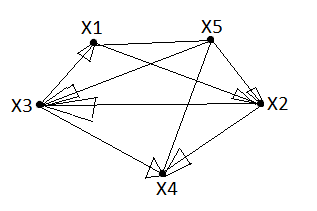 